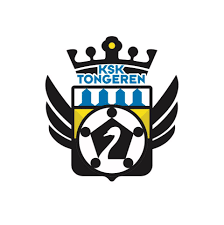 Visie 
Jeugdopleiding
KSK TongerenMissie club

KSK Tongeren is een stabiele en ambitieuze sportvereniging die op een duurzame manier sterk inzet op jeugdopleiding en op haar sociale functie in de regio.Visie clubEen voetbalvereniging is succesvol wanneer bestuursleden, spelers, supporters en sympathisanten positief samenwerken om een gemeenschappelijk doel te bereiken = teamwork. We focussen ons op spelers uit de regio en willen hen optimaal kansen geven om zich te ontwikkelen en te presteren in onze club, die zich wilt nestelen in het tweede of derde divisie Amateur. Met de regio bedoelen we spelers uit Tongeren of de aanpalende gemeenten.De vereniging voert een duurzaam beleid. Inspanningen zijn op de lange termijn gericht. Groeien is het doel, maar de ambitie is ten allen tijde financieel haalbaar.Missie jeugdopleiding

KSK Tongeren biedt een duurzame jeugdopleiding aan waar spelers uit de regio zich op technisch, tactisch, mentaal en fysiek vlak en met plezier individueel kunnen verbeteren.
Visie jeugdopleiding
Slagzin: “Jeugdvoetbal is een individuele sport”

In onze missie hechten we belang aan 5 factoren:
“Spelers uit de regio” ->  Regionale verankering 
“Met plezier” ->  Fun & Creativiteit 
“Individueel” ->  Jeugdvoetbal is een individuele sport
“Naar beste niveau brengen” ->  Verbeteren
“Langetermijnproject” -> Duurzame opleiding
De 5 primaire factoren om succesvol te zijn in onze missie onder de loep genomen:
Regionale verankering

We willen spelers uit de eigen regio de kans geven om zich in onze jeugdopleiding te ontplooien.  Spelers uit eigen regio zijn voor ons per definitie spelers die in een cirkel van 20km rondom Tongeren wonen. Dat gaat in de eerste plaats over Tongeren en aanpalende gemeenten. Wij geloven in het investeren in lokale spelers en hen kansen geven.
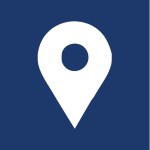 02   Fun & Creativiteit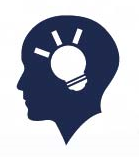 We willen dat spelers in onze jeugdopleiding hun hobby met plezier kunnen beoefenen.
Uiteraard is het onze bedoeling om spelers beter te maken (zie verder), maar het is onze visie dat ze dit met plezier kunnen doen.
Daarom hechten we veel belang aan het fungehalte tijdens trainingen, wedstrijden en extra-sportieve activiteiten.
We proberen tijdens het seizoen veel alternatieve activiteiten te organiseren, zoals:alternatieve trainingen, kinderfuif, deelname aan de Carnaval kinderstoet, spaaractie stickerboek, gratis bijwonen van wedstrijden van het eerste elftal, familiedag,…Daarnaast willen we dat in onze opleiding spelers gestimuleerd worden om creatief te zijn. We kauwen niet alles voor, we zeggen ze niet wat ze moeten doen. We bieden ze oplossingen aan, maar laten spelers vrij om zelf een keuze te maken. In onze opleiding moeten spelers fouten kunnen maken. Enkel zo leren ze. Trainers moeten coachen, niet supporteren.Jeugdvoetbal is een individuele sport

We willen dat onze spelers met deze ingesteldheid naar de trainingen komen. Ze moeten geprikkeld worden om zichzelf constant te willen verbeteren. In de eerste ontwikkelingsfase komt het team op de tweede plaats!
We geloven erin dat elk team zo sterk is als zijn zwakste schakel. Daarom willen we elke speler beter maken op technisch, tactisch, mentaal en fysiek vlak. We willen hen de drive geven om steeds beter te willen worden, om zo hun beste niveau te behalen.
Gedurende hun voetballoopbaan bij onze jeugdopleiding gaan we geleidelijk aan leren hoe ze eerst het accent moeten leggen op algemene balvaardigheid en dan op presteren in groepsverband. 
Dit doen we aan de hand van een opleidingsplan dat voor elke ontwikkelingsfase bepaalt welke eindtermen een speler moet behalen.
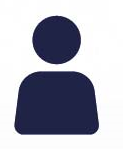 Spelers beter maken

We willen onze spelers elke dag beter maken. Om dit te bereiken is het onze visie dat spelers niet enkel specifieke voetbaltrainingen aangeboden moeten krijgen, maar ook alternatieve trainingen. 
We zetten in de onderbouw in op de ontwikkeling van algemene vaardigheden met Multimove en Multiskillz for foot. In de middenbouw ligt het accent in de alternatieve trainingen op techniektrainingen en werken we aan de mentale aspecten. Bij de bovenbouw tenslotte ligt het accent op stabilisatie- en krachttrainingen en profieltrainingen. En de verdere ontwikkeling van de cognitieve aspecten.
We willen de speler niet alleen laten ontwikkelen in het voetballeerproces, maar ook in aspecten als waarden, normen en het omgaan met gestelde regels.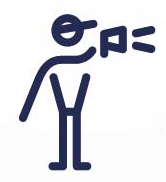 Multimove        Multiskillz      Techniek  Mental coaching        Stabiliteit	 kracht en profieltraining
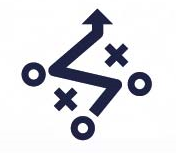 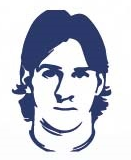 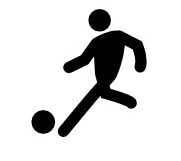 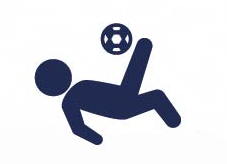 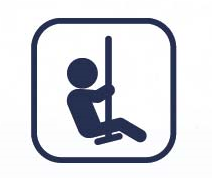 Duurzame opleiding

We willen een club zijn die vasthoudt aan haar principes en waarden. Een club waarin beslissingen genomen worden zonder het beleidsplan en opleidingsplan uit het oog te verliezen. Een club die financieel stabiel is en er daardoor voor zorgt dat de missie/visie en de continuïteit en het sportieve en organisatorische niveau gewaarborgd zijn.
In dat opzicht focussen we ons niet op resultaten die op korte termijn behaald zijn of kunnen behaald worden én niet op resultaten van onze jeugdploegen.
Er is voor onze club maar één resultaat dat telt: “Het aantal spelers dat we kunnen afleveren aan onze eerste ploeg én aan jeugdopleidingen van het Elite 1 niveau.”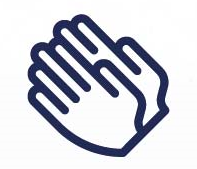 
4 Secundaire doelstellingen:
01   Clubtrainers

We willen van ploegtrainers echte clubtrainers maken. Dat betekent dat ze het DNA van de club uitdragen: discipline, omgangsvormen, respect voor tegenstander en scheidsrechter,... Het betekent ook dat we gedurende langere periode met deze trainers willen werken, om ze goed te kunnen coachen en beter te kunnen maken. De trainers zijn de sleutel tot succes.
We vinden het belangrijk dat elke speler met meerdere trainers in contact komt en van elk van deze trainers iets kan oppikken. Daarom trainen in de onderbouw de ploegen in een bepaalde leeftijd vaak samen in een doorschuifsysteem en zijn er aparte multimove en multiskillz trainers. In de middenbouw en bovenbouw worden naast de ploegtrainers ook de sportief adviseur betrokken bij de trainingen. 

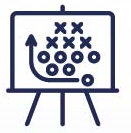 Meten is weten, gissen is missen

We volgen alle spelers op door middel van evaluaties, daarnaast worden ze getest op fysiek vlak op aan de hand van een professionele testbatterij. Zo stellen de trainers een persoonlijk actie- en ontwikkelingsplan op voor elke speler in de midden- en bovenbouw (IP-niveau).
Ook technische, tactische en mentale aspecten worden hierin opgenomen.

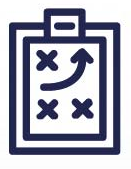 Rode draad

De rode draad in onze jeugdopleiding is het opleidingsplan waarin alle eindtermen per leeftijd uitgewerkt zijn. Deze eindtermen kunnen worden aangepast aan de individuele ontwikkelingsnoden van een speler. 
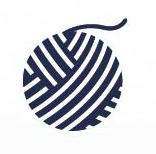 Topaccommodatie

We blijven onze accommodaties jaarlijks verbeteren, om in de beste omstandigheden te kunnen voetballen. We beschikken over 2 kunstgrasvelden, op het Kleinveld en op Sportoase. 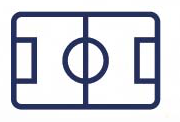 